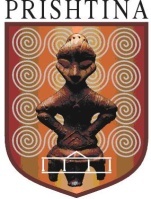 NJOFTIM PËR DHËNIE TË KONTRATËSPUNËSipas Nenit 41 të Ligjit Nr. 04/L-042 për Prokurimin Publik të Republikës se Kosovës, i ndryshuar dhe plotësuar me ligjin Nr. 04/L-237, ligjin Nr. 05/L-068 dhe ligjin Nr. 05/L-092Data e përgatitjes së njoftimit:  13/01/2017Ky njoftim është përgatitur në GJUHËT:NENI I: AUTORITETI KONTRAKTUESI.1) EMRI DHE ADRESA E AUTORITETIT KONTRAKTUES (AK)Kontrata përshinë prokurimin e përbashkëtKontrata shpërblehet nga Agjencia Qendrore e ProkurimitNëse po, specifiko identitetin e të gjithë Autoriteteve Kontraktuese që kanë të drejtë të bëjnë porosi nën termet e kontratës ose referoju një Aneksi.NENI II: LËNDA E KONTRATËSII.1) PËRSHKRIMINENI III: PROCEDURAIII.1) LLOJI I PROCEDURËS  E hapur III.2) KRITERET E DHËNIESIII.3) ) INFORMACIONET ADMINISTRATIVESECTION IV: DHËNIA E KONTRATËSperLOTO I(Në rast të disa pjesëve të dhëna disa operatorëve ekonomik të suksesshëm, përsërit S IV.4 dhe IV.5 për secilën pjesë)SECTION IV: DHËNIA E KONTRATËSLOTO II(Në rast të disa pjesëve të dhëna disa operatorëve ekonomik të suksesshëm, përsërit S IV.4 dhe IV.5 për secilën pjesë)SECTION V: INFORMACIONET PLOTËSUESEV.1) ANKESATV.2) INFORMACIONET SHTESËNriProkurimit61617001235ShqipSerbishtAnglishtEmri zyrtar:KOMUNA E PRISHTINESEmri zyrtar:KOMUNA E PRISHTINESEmri zyrtar:KOMUNA E PRISHTINESEmri zyrtar:KOMUNA E PRISHTINESAdresa Postare: Rruga UÇK nr. 2Adresa Postare: Rruga UÇK nr. 2Adresa Postare: Rruga UÇK nr. 2Adresa Postare: Rruga UÇK nr. 2Qyteti: PrishtinëKodi postar:10000Kodi postar:10000Vendi: KosovëPersoni kontaktues: Personi kontaktues: Telefoni: 038 244 613Telefoni: 038 244 613Email: prokurimi.prishtine@rks-gov.netEmail: prokurimi.prishtine@rks-gov.netFaksi: “[shëno numrin e faksit]”Faksi: “[shëno numrin e faksit]”Adresa e Internetit (nëse aplikohet):Adresa e Internetit (nëse aplikohet):“[shëno web e AK]”“[shëno web e AK]”PoJoPoJoII.1.1)Titulli i kontratës i dhënë nga autoriteti kontraktues:“Mirembajtjadimerore e rrugëve te qytetit dhe ruraleloto I dhe II“              II.1.1)Titulli i kontratës i dhënë nga autoriteti kontraktues:“Mirembajtjadimerore e rrugëve te qytetit dhe ruraleloto I dhe II“              II.1.1)Titulli i kontratës i dhënë nga autoriteti kontraktues:“Mirembajtjadimerore e rrugëve te qytetit dhe ruraleloto I dhe II“              II.1.2) Lloji i kontratës dhe lokacioni i punëve,  vendi i dorëzimit apo realizimit(Zgjidhni vetëm një kategori - punë, furnizime  apo shërbime – e cila korrespondon më së shumti me objektin specifik të kontratës suaj)II.1.2) Lloji i kontratës dhe lokacioni i punëve,  vendi i dorëzimit apo realizimit(Zgjidhni vetëm një kategori - punë, furnizime  apo shërbime – e cila korrespondon më së shumti me objektin specifik të kontratës suaj)II.1.2) Lloji i kontratës dhe lokacioni i punëve,  vendi i dorëzimit apo realizimit(Zgjidhni vetëm një kategori - punë, furnizime  apo shërbime – e cila korrespondon më së shumti me objektin specifik të kontratës suaj)PunëFurnizimeShërbimeEkzekutimPlani dhe ekzekutimiRealizimi,në çfarëdo mënyre, të punës, përgjegjës me kërkesaBlerjaQira financiare (lizing)QiraBlerje me kësteNjë kombinim i këtyreVendi apo vendndodhja kryesore e  punëve_________________________Në PrishtinëVendi kryesor i dorëzimit____________________________________________Vendi kryesor i realizimit______________________________________________II.1.3) Njoftimi përfshinë,nëse aplikohetPërmbylljen e kontratës publike kornizë me një operator Përmbylljen e kontratës publike kornizë me disa operatorëKohëzgjatja e marrëveshjes kornizë: në muaj-----II.1.3) Njoftimi përfshinë,nëse aplikohetPërmbylljen e kontratës publike kornizë me një operator Përmbylljen e kontratës publike kornizë me disa operatorëKohëzgjatja e marrëveshjes kornizë: në muaj-----II.1.3) Njoftimi përfshinë,nëse aplikohetPërmbylljen e kontratës publike kornizë me një operator Përmbylljen e kontratës publike kornizë me disa operatorëKohëzgjatja e marrëveshjes kornizë: në muaj-----II.1.4) Përshkrimi i shkurtër i lëndës së kontratës“Reshjet e bores dhe temperaturat e ulta ne fund tedhjetorit dhe gjatejanaritkanekrijuarpengesatejashtezakonshme ne levizjen e qytetareve e ne disapjesepothuajse I kaneizoluarteresisht.Kjogjendjekaqene e theksuar ne disapjeseteqytetit,kuedheperkunderangazhimittepanderpreretekompanivetekontraktuara per mirembajtjekaqene e pamundurqetenormalizohetgjendja per shkaktetemperaturaveshumeteulta (deri ne -25 grade Celsius).Ne visteruralenjepjese e banoreve jane bllokuarteresishtpasiqeperpos bores edheereratkanekushtezuarbllokimin total tedisarrugeve duke rriturnivelin e bores ne disapjesetetyre. Bazuar ne kete situate Kryetarii  KomuneskamiratuarVendimin  per ngritjen e gatishmeriseemergjente dhe angazhiminedhe ted y kompaniveprofesioanleqetendihmojne ne tejkalimin e kesaj situate tejashtezakonshme.Pjesetkueshte e domosdoshmeteintervenohet ne qytetjane:RrugëtnëTophane,Kodra e Trimave,”AsllanPireva”,”Ibrahim Kelmendi”,”ShefkiDesivojca” , “Mic Sokoli” Lagja e Muhagjerëve,LagjaDodona,tëgjitharrugëtnë Arbëri,Trotuarët:”Xhorxh Bush”, “Dëshmorët e Kombit”, “AgimRamadani”,”LuanHaradinaj”,”Garibaldi”,”BillKlinton”,”Vëllëzrit Fazliu”, si dhe nëParqe: Gërmi,parkun e qytetit,Ulpianë dhe Arbëri. II.1.4) Përshkrimi i shkurtër i lëndës së kontratës“Reshjet e bores dhe temperaturat e ulta ne fund tedhjetorit dhe gjatejanaritkanekrijuarpengesatejashtezakonshme ne levizjen e qytetareve e ne disapjesepothuajse I kaneizoluarteresisht.Kjogjendjekaqene e theksuar ne disapjeseteqytetit,kuedheperkunderangazhimittepanderpreretekompanivetekontraktuara per mirembajtjekaqene e pamundurqetenormalizohetgjendja per shkaktetemperaturaveshumeteulta (deri ne -25 grade Celsius).Ne visteruralenjepjese e banoreve jane bllokuarteresishtpasiqeperpos bores edheereratkanekushtezuarbllokimin total tedisarrugeve duke rriturnivelin e bores ne disapjesetetyre. Bazuar ne kete situate Kryetarii  KomuneskamiratuarVendimin  per ngritjen e gatishmeriseemergjente dhe angazhiminedhe ted y kompaniveprofesioanleqetendihmojne ne tejkalimin e kesaj situate tejashtezakonshme.Pjesetkueshte e domosdoshmeteintervenohet ne qytetjane:RrugëtnëTophane,Kodra e Trimave,”AsllanPireva”,”Ibrahim Kelmendi”,”ShefkiDesivojca” , “Mic Sokoli” Lagja e Muhagjerëve,LagjaDodona,tëgjitharrugëtnë Arbëri,Trotuarët:”Xhorxh Bush”, “Dëshmorët e Kombit”, “AgimRamadani”,”LuanHaradinaj”,”Garibaldi”,”BillKlinton”,”Vëllëzrit Fazliu”, si dhe nëParqe: Gërmi,parkun e qytetit,Ulpianë dhe Arbëri. II.1.4) Përshkrimi i shkurtër i lëndës së kontratës“Reshjet e bores dhe temperaturat e ulta ne fund tedhjetorit dhe gjatejanaritkanekrijuarpengesatejashtezakonshme ne levizjen e qytetareve e ne disapjesepothuajse I kaneizoluarteresisht.Kjogjendjekaqene e theksuar ne disapjeseteqytetit,kuedheperkunderangazhimittepanderpreretekompanivetekontraktuara per mirembajtjekaqene e pamundurqetenormalizohetgjendja per shkaktetemperaturaveshumeteulta (deri ne -25 grade Celsius).Ne visteruralenjepjese e banoreve jane bllokuarteresishtpasiqeperpos bores edheereratkanekushtezuarbllokimin total tedisarrugeve duke rriturnivelin e bores ne disapjesetetyre. Bazuar ne kete situate Kryetarii  KomuneskamiratuarVendimin  per ngritjen e gatishmeriseemergjente dhe angazhiminedhe ted y kompaniveprofesioanleqetendihmojne ne tejkalimin e kesaj situate tejashtezakonshme.Pjesetkueshte e domosdoshmeteintervenohet ne qytetjane:RrugëtnëTophane,Kodra e Trimave,”AsllanPireva”,”Ibrahim Kelmendi”,”ShefkiDesivojca” , “Mic Sokoli” Lagja e Muhagjerëve,LagjaDodona,tëgjitharrugëtnë Arbëri,Trotuarët:”Xhorxh Bush”, “Dëshmorët e Kombit”, “AgimRamadani”,”LuanHaradinaj”,”Garibaldi”,”BillKlinton”,”Vëllëzrit Fazliu”, si dhe nëParqe: Gërmi,parkun e qytetit,Ulpianë dhe Arbëri. II.1.5) Klasifikimi i Fjalorit të Përgjithshëm të Prokurimit (FPP)60.00.00.00-5II.1.5) Klasifikimi i Fjalorit të Përgjithshëm të Prokurimit (FPP)60.00.00.00-5II.1.5) Klasifikimi i Fjalorit të Përgjithshëm të Prokurimit (FPP)60.00.00.00-5II.1.6) Ndarja në PjesëII.1.6) Ndarja në PjesëII.1.6) Ndarja në PjesëII.1.7) Vlera e parashikuar e kontratës:15,000.00 euroLOTO IMirembajtjadimerore e rrugëve ne qytet15,000.00 euro LOTO IIMirembajtjadimerore e rrugëve ruraleII.1.7) Vlera e parashikuar e kontratës:15,000.00 euroLOTO IMirembajtjadimerore e rrugëve ne qytet15,000.00 euro LOTO IIMirembajtjadimerore e rrugëve ruraleII.1.7) Vlera e parashikuar e kontratës:15,000.00 euroLOTO IMirembajtjadimerore e rrugëve ne qytet15,000.00 euro LOTO IIMirembajtjadimerore e rrugëve ruraleÇmimi më i ulëtIII.3.1)Publikimet paraprake në lidhje me kontratën e njëjtëNjoftimi paraprak    ________________________________________Njoftimi për kontratë     ---/----/------Publikimet e tjera (nëse aplikohen):_____________________________IV.1)Data e dhënies së kontratës13/02/2017IV.1)Data e dhënies së kontratës13/02/2017IV.1)Data e dhënies së kontratës13/02/2017IV.1)Data e dhënies së kontratës13/02/2017IV.1)Data e dhënies së kontratës13/02/2017IV.2)Data e planifikuar e nënshkrimit të kontratës 22/02/2017IV.2)Data e planifikuar e nënshkrimit të kontratës 22/02/2017IV.2)Data e planifikuar e nënshkrimit të kontratës 22/02/2017IV.2)Data e planifikuar e nënshkrimit të kontratës 22/02/2017IV.2)Data e planifikuar e nënshkrimit të kontratës 22/02/2017IV.3)Numri i tenderëve të pranuar1IV.3)Numri i tenderëve të pranuar1IV.3)Numri i tenderëve të pranuar1IV.3)Numri i tenderëve të pranuar1IV.3)Numri i tenderëve të pranuar1IV.4) Emri dhe adresa e operatorit ekonomik, të cilit i është dhënë kontrataIV.4) Emri dhe adresa e operatorit ekonomik, të cilit i është dhënë kontrataIV.4) Emri dhe adresa e operatorit ekonomik, të cilit i është dhënë kontrataIV.4) Emri dhe adresa e operatorit ekonomik, të cilit i është dhënë kontrataIV.4) Emri dhe adresa e operatorit ekonomik, të cilit i është dhënë kontrataEmri zyrtar:“Hortikultura ”Emri zyrtar:“Hortikultura ”Emri zyrtar:“Hortikultura ”Emri zyrtar:“Hortikultura ”Emri zyrtar:“Hortikultura ”Adresa Postare: PrishtinëAdresa Postare: PrishtinëAdresa Postare: PrishtinëAdresa Postare: PrishtinëAdresa Postare: PrishtinëQyteti: PrishtinëKodi postar: 10000Kodi postar: 10000Vendi: KosovëVendi: KosovëURL (nëse aplikohet): “[shëno web-in]”URL (nëse aplikohet): “[shëno web-in]”URL (nëse aplikohet): “[shëno web-in]”URL (nëse aplikohet): “[shëno web-in]”URL (nëse aplikohet): “[shëno web-in]”Personi kontaktues: IsakRakovicaPersoni kontaktues: IsakRakovicaEmail:Email:Email:Telefoni: Telefoni: Faksi: “[shëno faksin e OE]”Faksi: “[shëno faksin e OE]”Faksi: “[shëno faksin e OE]”IV.5)Informacione mbi vlerën e kontratësVlera e përgjithshme e kontratës: 15.000.00euro. Tenderi i përgjegjshëm me çmimin më të ulët: 15.000.00euro.  .  Tenderi i përgjegjshëm me çmimin më të lartë: 15.000.00euro.  IV.5)Informacione mbi vlerën e kontratësVlera e përgjithshme e kontratës: 15.000.00euro. Tenderi i përgjegjshëm me çmimin më të ulët: 15.000.00euro.  .  Tenderi i përgjegjshëm me çmimin më të lartë: 15.000.00euro.  IV.5)Informacione mbi vlerën e kontratësVlera e përgjithshme e kontratës: 15.000.00euro. Tenderi i përgjegjshëm me çmimin më të ulët: 15.000.00euro.  .  Tenderi i përgjegjshëm me çmimin më të lartë: 15.000.00euro.  IV.5)Informacione mbi vlerën e kontratësVlera e përgjithshme e kontratës: 15.000.00euro. Tenderi i përgjegjshëm me çmimin më të ulët: 15.000.00euro.  .  Tenderi i përgjegjshëm me çmimin më të lartë: 15.000.00euro.  IV.5)Informacione mbi vlerën e kontratësVlera e përgjithshme e kontratës: 15.000.00euro. Tenderi i përgjegjshëm me çmimin më të ulët: 15.000.00euro.  .  Tenderi i përgjegjshëm me çmimin më të lartë: 15.000.00euro.  IV.6)A ka gjasa që kontrata të nënkontraktohetIV.6)A ka gjasa që kontrata të nënkontraktohetIV.6)A ka gjasa që kontrata të nënkontraktohetIV.6)A ka gjasa që kontrata të nënkontraktohetIV.6)A ka gjasa që kontrata të nënkontraktohetIV.1) Data e dhënies së kontratës13/02/2017IV.1) Data e dhënies së kontratës13/02/2017IV.1) Data e dhënies së kontratës13/02/2017IV.1) Data e dhënies së kontratës13/02/2017IV.1) Data e dhënies së kontratës13/02/2017IV.2) Data e planifikuar e nënshkrimit të kontratës 22/02/2017IV.2) Data e planifikuar e nënshkrimit të kontratës 22/02/2017IV.2) Data e planifikuar e nënshkrimit të kontratës 22/02/2017IV.2) Data e planifikuar e nënshkrimit të kontratës 22/02/2017IV.2) Data e planifikuar e nënshkrimit të kontratës 22/02/2017IV.3) Numri i tenderëve të pranuar      1IV.3) Numri i tenderëve të pranuar      1IV.3) Numri i tenderëve të pranuar      1IV.3) Numri i tenderëve të pranuar      1IV.3) Numri i tenderëve të pranuar      1IV.4) Emri dhe adresa e operatorit ekonomik, të cilit i është dhënë kontrataIV.4) Emri dhe adresa e operatorit ekonomik, të cilit i është dhënë kontrataIV.4) Emri dhe adresa e operatorit ekonomik, të cilit i është dhënë kontrataIV.4) Emri dhe adresa e operatorit ekonomik, të cilit i është dhënë kontrataIV.4) Emri dhe adresa e operatorit ekonomik, të cilit i është dhënë kontrataEmri zyrtar:“Dardania”Emri zyrtar:“Dardania”Emri zyrtar:“Dardania”Emri zyrtar:“Dardania”Emri zyrtar:“Dardania”Adresa Postare: PrishtinëAdresa Postare: PrishtinëAdresa Postare: PrishtinëAdresa Postare: PrishtinëAdresa Postare: PrishtinëQyteti: PrishtinëKodi postar: 10000Kodi postar: 10000Vendi: KosovëVendi: KosovëURL (nëse aplikohet): “[shëno web-in]”URL (nëse aplikohet): “[shëno web-in]”URL (nëse aplikohet): “[shëno web-in]”URL (nëse aplikohet): “[shëno web-in]”URL (nëse aplikohet): “[shëno web-in]”Personi kontaktues: Behram GashiPersoni kontaktues: Behram GashiEmail:Email:Email:Telefoni: Telefoni: Faksi: “[shëno faksin e OE]”Faksi: “[shëno faksin e OE]”Faksi: “[shëno faksin e OE]”IV.5) Informacione mbi vlerën e kontratësVlera e përgjithshme e kontratës: 15.000.00euro.  Tenderi i përgjegjshëm me çmimin më të ulët: 15.000.00euro.  Tenderi i përgjegjshëm me çmimin më të lartë: 15.000.00euroIV.5) Informacione mbi vlerën e kontratësVlera e përgjithshme e kontratës: 15.000.00euro.  Tenderi i përgjegjshëm me çmimin më të ulët: 15.000.00euro.  Tenderi i përgjegjshëm me çmimin më të lartë: 15.000.00euroIV.5) Informacione mbi vlerën e kontratësVlera e përgjithshme e kontratës: 15.000.00euro.  Tenderi i përgjegjshëm me çmimin më të ulët: 15.000.00euro.  Tenderi i përgjegjshëm me çmimin më të lartë: 15.000.00euroIV.5) Informacione mbi vlerën e kontratësVlera e përgjithshme e kontratës: 15.000.00euro.  Tenderi i përgjegjshëm me çmimin më të ulët: 15.000.00euro.  Tenderi i përgjegjshëm me çmimin më të lartë: 15.000.00euroIV.5) Informacione mbi vlerën e kontratësVlera e përgjithshme e kontratës: 15.000.00euro.  Tenderi i përgjegjshëm me çmimin më të ulët: 15.000.00euro.  Tenderi i përgjegjshëm me çmimin më të lartë: 15.000.00euroIV.6) A ka gjasa që kontrata të nënkontraktohetIV.6) A ka gjasa që kontrata të nënkontraktohetIV.6) A ka gjasa që kontrata të nënkontraktohetIV.6) A ka gjasa që kontrata të nënkontraktohetIV.6) A ka gjasa që kontrata të nënkontraktohetÇdo palë e interesuar mund të bëjë ankesë pranë Autoritetit Kontraktuesnë bazë të nenit 108/A te ligjit Nr. 04/L-042 për Prokurimin Publik të Republikës se Kosovës, i ndryshuar dhe plotësuar me ligjin Nr. 04/L-237, ligjin Nr. 05/L-068 dhe ligjin Nr. 05/L-092 ne adresën e specifikuar ne Nenin I te këtij Njoftimi përdhënie te kontratës.Shto informacione tjera: